Об утверждении Порядка оформления и содержание заданийо проведении мероприятий по контролю без взаимодействияс юридическими лицами, индивидуальными предпринимателямии порядка оформления должностными лицами администрации Екатериновского сельского поселения Щербиновского районарезультатов мероприятия по контролю без взаимодействия сюридическими лицами, индивидуальными предпринимателямиВ соответствии со статьёй 8.3 Федерального закона от 26 декабря                2008 года № 294-ФЗ «О защите прав юридических лиц и индивидуальных предпринимателей при осуществлении государственного контроля (надзора) и муниципального контроля» п о с т а н о в л я ю:1. Утвердить Порядок оформления и содержание заданий о проведении мероприятий по контролю без взаимодействия с юридическими лицами, индивидуальными предпринимателями и порядка оформления должностными лицами администрации Екатериновского сельского поселения Щербиновского района результатов мероприятия по контролю без взаимодействия с юридическими лицами, индивидуальными предпринимателями (прилагается). 2. Разместить настоящее постановление на официальном сайте администрации Екатериновского сельского поселения Щербиновского района.3. Официально опубликовать настоящее постановление в периодическом печатном издании «Информационный бюллетень администрации Екатериновского сельского поселения Щербиновского района».4. Контроль за выполнением настоящего постановления оставляю за собой.5. Постановление вступает в силу на следующий день после его официального опубликования.ГлаваЕкатериновского сельского поселения Щербиновского района                                                                       В.Н. ЖелтушкоПРИЛОЖЕНИЕУТВЕРЖДЕНпостановлением администрации Екатериновского сельского поселения Щербиновский районот __________________ № _____Порядок оформления и содержание заданий о проведении мероприятий по контролю без взаимодействия с юридическими лицами, индивидуальными предпринимателями и порядок оформления должностными лицами администрации Екатериновского сельского поселения Щербиновского района результатов мероприятия по контролю без взаимодействия с юридическими лицами, индивидуальными предпринимателямиI. Общие положения1.1. Настоящий Порядок оформления и содержание заданий о проведении мероприятий по контролю без взаимодействия с юридическими лицами, индивидуальными предпринимателями и порядок оформления должностными лицами администрации Екатериновского сельского поселения Щербиновского (далее – Администрация) района результатов мероприятия по контролю без взаимодействия с юридическими лицами, индивидуальными предпринимателями (далее – Порядок) разработан в соответствии с требованиями статьи 8.3  Федерального закона от 26 декабря 2008 года             № 294-ФЗ «О защите прав юридических лиц и индивидуальных предпринимателей при осуществлении государственного контроля (надзора) и муниципального контроля» и устанавливает процедуру оформления заданий на проведение мероприятий по контролю, при проведении которых не требуется взаимодействия с юридическими лицами, индивидуальными предпринимателями, содержание таких заданий и процедуру оформления результатов мероприятий.1.2. Уполномоченными должностными лицами органа муниципального контроля в пределах своей компетенции на основании заданий на проведение таких мероприятий  проводятся мероприятия по контролю без взаимодействия с юридическими лицами, индивидуальными предпринимателями                      (далее - мероприятия по контролю без взаимодействия с юридическими лицами, индивидуальными предпринимателями), предусмотренные частью 1 статьи 8.3 Федерального закона от 26 декабря 2008 года № 294-ФЗ «О защите прав юридических лиц и индивидуальных предпринимателей при осуществлении государственного контроля (надзора) и муниципального контроля».II. Оформление заданий на проведение мероприятий по контролю без взаимодействия с юридическими лицами, индивидуальными предпринимателями, содержание таких заданий2.1. Задание на проведение мероприятий по контролю без взаимодействия с юридическим лицом, индивидуальным предпринимателем (далее – задание на проведение мероприятия по контролю) оформляется по форме в соответствии с приложением № 1 к Порядку.2.2. Задание на проведение мероприятия по контролю утверждается главой Екатериновского сельского поселения Щербиновского района.2.3. Задание на проведение мероприятия по контролю должно содержать:- дату, порядковый номер;- вид мероприятия по контролю в соответствии с пунктом 1.2 настоящего Порядка;- должность, фамилию, имя, отчество должностного лица, получающего задание на проведение мероприятия по контролю;- наименование юридического лица, фамилия, имя, отчество индивидуального предпринимателя в отношении которых проводится мероприятие по контролю;- правовые основания проведения мероприятия по контролю;- место проведения мероприятия по контролю;- цель проведения мероприятия;- даты начала и окончания исполнения задания на проведение мероприятия по контролю.III. Порядок оформления должностными лицами Администрациирезультатов проведения мероприятий по контролю безвзаимодействия с юридическими лицами,индивидуальными предпринимателями3.1. По результатам проведения мероприятия по контролю составляется акт о результатах выполнения мероприятий по контролю без взаимодействия с юридическим лицом, индивидуальным предпринимателем (далее - Акт) в соответствии с приложением № 2 к Порядку.3.2. Акт должен содержать:- дату и место составления акта контрольного мероприятия;- должность, фамилию, имя, отчество должностного лица, проводившего мероприятие по контролю;- реквизиты задания на проведение мероприятия по контролю;- вид мероприятия по контролю в соответствии с пунктом 1.2 Порядка;- наименование юридического лица, фамилия, имя, отчество  индивидуального предпринимателя в отношении которых проведено мероприятие по контролю;- продолжительность и место проведения мероприятия по контролю;- сведения о результатах проведенного мероприятия по контролю, в том числе о выявленных нарушениях обязательных требований федерального законодательства с перечислением нарушенных норм;- сведения о лицах, допустивших нарушения;- подпись должностного лица или должностных лиц, проводивших мероприятие по контролю;- приложения к акту (документы, подтверждающие факт выявленного нарушения).3.3. Акт оформляется непосредственно после завершения мероприятия по контролю.IV. Меры, принимаемые по фактам выявленных нарушений обязательных требований4.1. В случае выявления при проведении мероприятий по контролю  нарушений обязательных требований, должностные лица Администрации принимают в пределах своей компетенции меры по пресечению таких нарушений, а также направляют в письменной форме мотивированное представление по форме согласно приложению № 3 к Порядку с информацией о выявленных нарушениях для принятия при необходимости решения о назначении внеплановой проверки юридического лица, индивидуального предпринимателя по основаниям, указанным в пункте 2 части 2 статьи 10 Федерального закона от 26 декабря 2008 года № 294-ФЗ «О защите прав юридических лиц и индивидуальных предпринимателей при осуществлении государственного контроля (надзора) и муниципального контроля».4.2. При наличии у Администрации сведений о готовящихся нарушениях или о признаках нарушений обязательных требований, полученных в ходе реализации мероприятий по контролю, либо содержащихся в поступивших обращениях и заявлениях (за исключением обращений и заявлений, авторство которых не подтверждено), информации от органов государственной власти, органов местного самоуправления, из средств массовой информации в случаях, если отсутствуют подтвержденные данные о том, что нарушение обязательных требований, требований, установленных муниципальными правовыми актами, причинило вред жизни, здоровью граждан, вред животным, растениям, окружающей среде, объектам культурного наследия (памятникам истории и культуры) народов Российской Федерации, безопасности государства, а также привело к возникновению чрезвычайных ситуаций природного и техногенного характера либо создало непосредственную угрозу указанных последствий, и если юридическое лицо, индивидуальный предприниматель ранее не привлекались к ответственности за нарушение соответствующих требований, Администрация объявляет юридическому лицу, индивидуальному предпринимателю предостережение о недопустимости нарушения обязательных требований и предлагает юридическому лицу, индивидуальному предпринимателю принять меры по обеспечению соблюдения обязательных требований, и уведомить об этом в установленный в таком предостережении срок Администрацию.4.3. Предостережение о недопустимости нарушения обязательных требований должно содержать указания на соответствующие обязательные требования, нормативный правовой акт, их предусматривающий, а также информацию о том, какие конкретно действия (бездействие) юридического лица, индивидуального предпринимателя могут привести или приводят к нарушению этих требований.4.4. Порядок составления и направления предостережения о недопустимости нарушения обязательных требований, подачи юридическим лицом, индивидуальным предпринимателем возражений на такое предостережение и их рассмотрения, порядок уведомления об исполнении такого предостережения определяются (в соответствии с частью 7 статьи 8.2 Федерального закона от 26 декабря 2008 года № 294-ФЗ «О защите прав юридических лиц и индивидуальных предпринимателей при осуществлении государственного контроля (надзора) и муниципального контроля») Правительством Российской Федерации.ГлаваЕкатериновского сельского поселения Щербиновского района                                                                       В.Н. ЖелтушкоПРИЛОЖЕНИЕ № 1к порядку оформления и содержание заданий о проведении  мероприятий по контролю без взаимодействия с юридическими лицами, индивидуальными предпринимателями и порядок оформления должностными лицами администрации Екатериновского сельского поселения Щербиновского района результатов мероприятия по контролю без взаимодействия с юридическими лицами, индивидуальными предпринимателямиФорма задания
на проведение мероприятия по контролю без взаимодействия с юридическим лицом, индивидуальным предпринимателемУТВЕРЖДАЮГлава Екатериновского сельского поселения Щербиновского района______________ ______________«___» ____________ 20__Задание
на проведение мероприятия по контролю без взаимодействия с юридическим лицом, индивидуальным предпринимателемГлаваЕкатериновского сельского поселения Щербиновского района                                                                       В.Н. ЖелтушкоПРИЛОЖЕНИЕ № 2к порядку оформления и содержание заданий о проведении  мероприятий по контролю без взаимодействия с юридическими лицами, индивидуальными предпринимателями и порядок оформления должностными лицами администрации Екатериновского сельского поселения Щербиновского района результатов мероприятия по контролю без взаимодействия с юридическими лицами, индивидуальными предпринимателямиАкт
о результатах выполнения мероприятийпо контролю без взаимодействия с юридическим лицом, индивидуальным предпринимателемГлаваЕкатериновского сельского поселения Щербиновского района                                                                       В.Н. ЖелтушкоПРИЛОЖЕНИЕ № 3к порядку оформления и содержание заданий о проведении  мероприятий по контролю без взаимодействия с юридическими лицами, индивидуальными предпринимателями и порядок оформления должностными лицами администрации Екатериновского сельского поселения Щербиновского района результатов мероприятия по контролю без взаимодействия с юридическими лицами, индивидуальными предпринимателямиПредставление
по результатам выполнения мероприятий по контролю без взаимодействия с юридическим лицом, индивидуальным предпринимателемГлаваЕкатериновского сельского поселения Щербиновского района                                                                       В.Н. Желтушко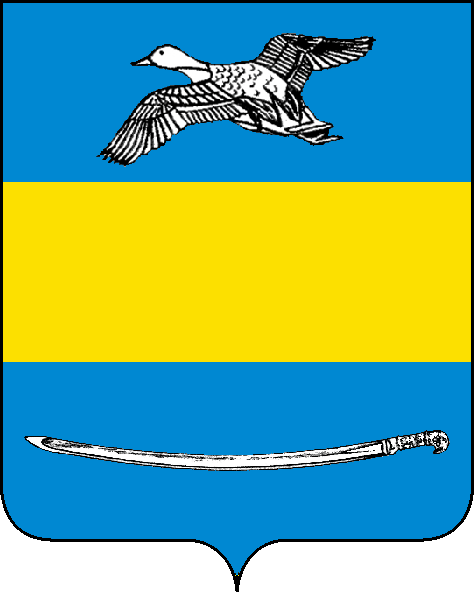 АДМИНИСТРАЦИЯ ЕКАТЕРИНОВСКОГО СЕЛЬСКОГО ПОСЕЛЕНИЯЩЕРБИНОВСКОГО РАЙОНАПОСТАНОВЛЕНИЕАДМИНИСТРАЦИЯ ЕКАТЕРИНОВСКОГО СЕЛЬСКОГО ПОСЕЛЕНИЯЩЕРБИНОВСКОГО РАЙОНАПОСТАНОВЛЕНИЕ                    от_____________           №___________село Екатериновкасело Екатериновка                    от_____________           №___________село Екатериновкасело ЕкатериновкаВыдаетсяВыдаетсяВыдаетсяВыдается(должность, фамилия, имя, отчество должностного лица, получающего задание на проведение мероприятия по контролю без взаимодействия с юридическим лицом, индивидуальным предпринимателем (в дательном падеже)(должность, фамилия, имя, отчество должностного лица, получающего задание на проведение мероприятия по контролю без взаимодействия с юридическим лицом, индивидуальным предпринимателем (в дательном падеже)(должность, фамилия, имя, отчество должностного лица, получающего задание на проведение мероприятия по контролю без взаимодействия с юридическим лицом, индивидуальным предпринимателем (в дательном падеже)(должность, фамилия, имя, отчество должностного лица, получающего задание на проведение мероприятия по контролю без взаимодействия с юридическим лицом, индивидуальным предпринимателем (в дательном падеже)(должность, фамилия, имя, отчество должностного лица, получающего задание на проведение мероприятия по контролю без взаимодействия с юридическим лицом, индивидуальным предпринимателем (в дательном падеже)(должность, фамилия, имя, отчество должностного лица, получающего задание на проведение мероприятия по контролю без взаимодействия с юридическим лицом, индивидуальным предпринимателем (в дательном падеже)(должность, фамилия, имя, отчество должностного лица, получающего задание на проведение мероприятия по контролю без взаимодействия с юридическим лицом, индивидуальным предпринимателем (в дательном падеже)(должность, фамилия, имя, отчество должностного лица, получающего задание на проведение мероприятия по контролю без взаимодействия с юридическим лицом, индивидуальным предпринимателем (в дательном падеже)(должность, фамилия, имя, отчество должностного лица, получающего задание на проведение мероприятия по контролю без взаимодействия с юридическим лицом, индивидуальным предпринимателем (в дательном падеже)(должность, фамилия, имя, отчество должностного лица, получающего задание на проведение мероприятия по контролю без взаимодействия с юридическим лицом, индивидуальным предпринимателем (в дательном падеже)(должность, фамилия, имя, отчество должностного лица, получающего задание на проведение мероприятия по контролю без взаимодействия с юридическим лицом, индивидуальным предпринимателем (в дательном падеже)(должность, фамилия, имя, отчество должностного лица, получающего задание на проведение мероприятия по контролю без взаимодействия с юридическим лицом, индивидуальным предпринимателем (в дательном падеже)(должность, фамилия, имя, отчество должностного лица, получающего задание на проведение мероприятия по контролю без взаимодействия с юридическим лицом, индивидуальным предпринимателем (в дательном падеже)(должность, фамилия, имя, отчество должностного лица, получающего задание на проведение мероприятия по контролю без взаимодействия с юридическим лицом, индивидуальным предпринимателем (в дательном падеже)(должность, фамилия, имя, отчество должностного лица, получающего задание на проведение мероприятия по контролю без взаимодействия с юридическим лицом, индивидуальным предпринимателем (в дательном падеже)на проведение мероприятия по контролю без взаимодействия с юридическим лицом, индивидуальным предпринимателем по:_________________________________________________________________________________________________________________________________________________________________________________________________________(указывается мероприятие, предусмотренное частью 1 статьи 8.3 Федерального закона от 26 декабря  2008 года № 294-ФЗ «О защите прав юридических лиц и индивидуальных предпринимателей при осуществлении государственного контроля (надзора) и муниципального контроля»)2на проведение мероприятия по контролю без взаимодействия с юридическим лицом, индивидуальным предпринимателем по:_________________________________________________________________________________________________________________________________________________________________________________________________________(указывается мероприятие, предусмотренное частью 1 статьи 8.3 Федерального закона от 26 декабря  2008 года № 294-ФЗ «О защите прав юридических лиц и индивидуальных предпринимателей при осуществлении государственного контроля (надзора) и муниципального контроля»)2на проведение мероприятия по контролю без взаимодействия с юридическим лицом, индивидуальным предпринимателем по:_________________________________________________________________________________________________________________________________________________________________________________________________________(указывается мероприятие, предусмотренное частью 1 статьи 8.3 Федерального закона от 26 декабря  2008 года № 294-ФЗ «О защите прав юридических лиц и индивидуальных предпринимателей при осуществлении государственного контроля (надзора) и муниципального контроля»)2на проведение мероприятия по контролю без взаимодействия с юридическим лицом, индивидуальным предпринимателем по:_________________________________________________________________________________________________________________________________________________________________________________________________________(указывается мероприятие, предусмотренное частью 1 статьи 8.3 Федерального закона от 26 декабря  2008 года № 294-ФЗ «О защите прав юридических лиц и индивидуальных предпринимателей при осуществлении государственного контроля (надзора) и муниципального контроля»)2на проведение мероприятия по контролю без взаимодействия с юридическим лицом, индивидуальным предпринимателем по:_________________________________________________________________________________________________________________________________________________________________________________________________________(указывается мероприятие, предусмотренное частью 1 статьи 8.3 Федерального закона от 26 декабря  2008 года № 294-ФЗ «О защите прав юридических лиц и индивидуальных предпринимателей при осуществлении государственного контроля (надзора) и муниципального контроля»)2на проведение мероприятия по контролю без взаимодействия с юридическим лицом, индивидуальным предпринимателем по:_________________________________________________________________________________________________________________________________________________________________________________________________________(указывается мероприятие, предусмотренное частью 1 статьи 8.3 Федерального закона от 26 декабря  2008 года № 294-ФЗ «О защите прав юридических лиц и индивидуальных предпринимателей при осуществлении государственного контроля (надзора) и муниципального контроля»)2на проведение мероприятия по контролю без взаимодействия с юридическим лицом, индивидуальным предпринимателем по:_________________________________________________________________________________________________________________________________________________________________________________________________________(указывается мероприятие, предусмотренное частью 1 статьи 8.3 Федерального закона от 26 декабря  2008 года № 294-ФЗ «О защите прав юридических лиц и индивидуальных предпринимателей при осуществлении государственного контроля (надзора) и муниципального контроля»)2на проведение мероприятия по контролю без взаимодействия с юридическим лицом, индивидуальным предпринимателем по:_________________________________________________________________________________________________________________________________________________________________________________________________________(указывается мероприятие, предусмотренное частью 1 статьи 8.3 Федерального закона от 26 декабря  2008 года № 294-ФЗ «О защите прав юридических лиц и индивидуальных предпринимателей при осуществлении государственного контроля (надзора) и муниципального контроля»)2на проведение мероприятия по контролю без взаимодействия с юридическим лицом, индивидуальным предпринимателем по:_________________________________________________________________________________________________________________________________________________________________________________________________________(указывается мероприятие, предусмотренное частью 1 статьи 8.3 Федерального закона от 26 декабря  2008 года № 294-ФЗ «О защите прав юридических лиц и индивидуальных предпринимателей при осуществлении государственного контроля (надзора) и муниципального контроля»)2на проведение мероприятия по контролю без взаимодействия с юридическим лицом, индивидуальным предпринимателем по:_________________________________________________________________________________________________________________________________________________________________________________________________________(указывается мероприятие, предусмотренное частью 1 статьи 8.3 Федерального закона от 26 декабря  2008 года № 294-ФЗ «О защите прав юридических лиц и индивидуальных предпринимателей при осуществлении государственного контроля (надзора) и муниципального контроля»)2на проведение мероприятия по контролю без взаимодействия с юридическим лицом, индивидуальным предпринимателем по:_________________________________________________________________________________________________________________________________________________________________________________________________________(указывается мероприятие, предусмотренное частью 1 статьи 8.3 Федерального закона от 26 декабря  2008 года № 294-ФЗ «О защите прав юридических лиц и индивидуальных предпринимателей при осуществлении государственного контроля (надзора) и муниципального контроля»)2на проведение мероприятия по контролю без взаимодействия с юридическим лицом, индивидуальным предпринимателем по:_________________________________________________________________________________________________________________________________________________________________________________________________________(указывается мероприятие, предусмотренное частью 1 статьи 8.3 Федерального закона от 26 декабря  2008 года № 294-ФЗ «О защите прав юридических лиц и индивидуальных предпринимателей при осуществлении государственного контроля (надзора) и муниципального контроля»)2на проведение мероприятия по контролю без взаимодействия с юридическим лицом, индивидуальным предпринимателем по:_________________________________________________________________________________________________________________________________________________________________________________________________________(указывается мероприятие, предусмотренное частью 1 статьи 8.3 Федерального закона от 26 декабря  2008 года № 294-ФЗ «О защите прав юридических лиц и индивидуальных предпринимателей при осуществлении государственного контроля (надзора) и муниципального контроля»)2на проведение мероприятия по контролю без взаимодействия с юридическим лицом, индивидуальным предпринимателем по:_________________________________________________________________________________________________________________________________________________________________________________________________________(указывается мероприятие, предусмотренное частью 1 статьи 8.3 Федерального закона от 26 декабря  2008 года № 294-ФЗ «О защите прав юридических лиц и индивидуальных предпринимателей при осуществлении государственного контроля (надзора) и муниципального контроля»)2на проведение мероприятия по контролю без взаимодействия с юридическим лицом, индивидуальным предпринимателем по:_________________________________________________________________________________________________________________________________________________________________________________________________________(указывается мероприятие, предусмотренное частью 1 статьи 8.3 Федерального закона от 26 декабря  2008 года № 294-ФЗ «О защите прав юридических лиц и индивидуальных предпринимателей при осуществлении государственного контроля (надзора) и муниципального контроля»)2в отношении:в отношении:в отношении:в отношении:в отношении:в отношении:в отношении:в отношении:в отношении:в отношении:в отношении:в отношении:в отношении:в отношении:в отношении:(наименование юридического лица, фамилия, имя, отчество  индивидуального предпринимателя)(наименование юридического лица, фамилия, имя, отчество  индивидуального предпринимателя)(наименование юридического лица, фамилия, имя, отчество  индивидуального предпринимателя)(наименование юридического лица, фамилия, имя, отчество  индивидуального предпринимателя)(наименование юридического лица, фамилия, имя, отчество  индивидуального предпринимателя)(наименование юридического лица, фамилия, имя, отчество  индивидуального предпринимателя)(наименование юридического лица, фамилия, имя, отчество  индивидуального предпринимателя)(наименование юридического лица, фамилия, имя, отчество  индивидуального предпринимателя)(наименование юридического лица, фамилия, имя, отчество  индивидуального предпринимателя)(наименование юридического лица, фамилия, имя, отчество  индивидуального предпринимателя)(наименование юридического лица, фамилия, имя, отчество  индивидуального предпринимателя)(наименование юридического лица, фамилия, имя, отчество  индивидуального предпринимателя)(наименование юридического лица, фамилия, имя, отчество  индивидуального предпринимателя)(наименование юридического лица, фамилия, имя, отчество  индивидуального предпринимателя)(наименование юридического лица, фамилия, имя, отчество  индивидуального предпринимателя)Основанием для проведения которого, в соответствии с частью 1 и 2                 статьи 8.3 Федерального закона от 26 декабря 2008 года № 294-ФЗ «О защите прав юридических лиц и индивидуальных предпринимателей при осуществлении государственного контроля (надзора) и муниципального контроля» является:Основанием для проведения которого, в соответствии с частью 1 и 2                 статьи 8.3 Федерального закона от 26 декабря 2008 года № 294-ФЗ «О защите прав юридических лиц и индивидуальных предпринимателей при осуществлении государственного контроля (надзора) и муниципального контроля» является:Основанием для проведения которого, в соответствии с частью 1 и 2                 статьи 8.3 Федерального закона от 26 декабря 2008 года № 294-ФЗ «О защите прав юридических лиц и индивидуальных предпринимателей при осуществлении государственного контроля (надзора) и муниципального контроля» является:Основанием для проведения которого, в соответствии с частью 1 и 2                 статьи 8.3 Федерального закона от 26 декабря 2008 года № 294-ФЗ «О защите прав юридических лиц и индивидуальных предпринимателей при осуществлении государственного контроля (надзора) и муниципального контроля» является:Основанием для проведения которого, в соответствии с частью 1 и 2                 статьи 8.3 Федерального закона от 26 декабря 2008 года № 294-ФЗ «О защите прав юридических лиц и индивидуальных предпринимателей при осуществлении государственного контроля (надзора) и муниципального контроля» является:Основанием для проведения которого, в соответствии с частью 1 и 2                 статьи 8.3 Федерального закона от 26 декабря 2008 года № 294-ФЗ «О защите прав юридических лиц и индивидуальных предпринимателей при осуществлении государственного контроля (надзора) и муниципального контроля» является:Основанием для проведения которого, в соответствии с частью 1 и 2                 статьи 8.3 Федерального закона от 26 декабря 2008 года № 294-ФЗ «О защите прав юридических лиц и индивидуальных предпринимателей при осуществлении государственного контроля (надзора) и муниципального контроля» является:Основанием для проведения которого, в соответствии с частью 1 и 2                 статьи 8.3 Федерального закона от 26 декабря 2008 года № 294-ФЗ «О защите прав юридических лиц и индивидуальных предпринимателей при осуществлении государственного контроля (надзора) и муниципального контроля» является:Основанием для проведения которого, в соответствии с частью 1 и 2                 статьи 8.3 Федерального закона от 26 декабря 2008 года № 294-ФЗ «О защите прав юридических лиц и индивидуальных предпринимателей при осуществлении государственного контроля (надзора) и муниципального контроля» является:Основанием для проведения которого, в соответствии с частью 1 и 2                 статьи 8.3 Федерального закона от 26 декабря 2008 года № 294-ФЗ «О защите прав юридических лиц и индивидуальных предпринимателей при осуществлении государственного контроля (надзора) и муниципального контроля» является:Основанием для проведения которого, в соответствии с частью 1 и 2                 статьи 8.3 Федерального закона от 26 декабря 2008 года № 294-ФЗ «О защите прав юридических лиц и индивидуальных предпринимателей при осуществлении государственного контроля (надзора) и муниципального контроля» является:Основанием для проведения которого, в соответствии с частью 1 и 2                 статьи 8.3 Федерального закона от 26 декабря 2008 года № 294-ФЗ «О защите прав юридических лиц и индивидуальных предпринимателей при осуществлении государственного контроля (надзора) и муниципального контроля» является:Основанием для проведения которого, в соответствии с частью 1 и 2                 статьи 8.3 Федерального закона от 26 декабря 2008 года № 294-ФЗ «О защите прав юридических лиц и индивидуальных предпринимателей при осуществлении государственного контроля (надзора) и муниципального контроля» является:Основанием для проведения которого, в соответствии с частью 1 и 2                 статьи 8.3 Федерального закона от 26 декабря 2008 года № 294-ФЗ «О защите прав юридических лиц и индивидуальных предпринимателей при осуществлении государственного контроля (надзора) и муниципального контроля» является:Основанием для проведения которого, в соответствии с частью 1 и 2                 статьи 8.3 Федерального закона от 26 декабря 2008 года № 294-ФЗ «О защите прав юридических лиц и индивидуальных предпринимателей при осуществлении государственного контроля (надзора) и муниципального контроля» является:(указываются правовые основания проведения мероприятия по контролю)(указываются правовые основания проведения мероприятия по контролю)(указываются правовые основания проведения мероприятия по контролю)(указываются правовые основания проведения мероприятия по контролю)(указываются правовые основания проведения мероприятия по контролю)(указываются правовые основания проведения мероприятия по контролю)(указываются правовые основания проведения мероприятия по контролю)(указываются правовые основания проведения мероприятия по контролю)(указываются правовые основания проведения мероприятия по контролю)(указываются правовые основания проведения мероприятия по контролю)(указываются правовые основания проведения мероприятия по контролю)(указываются правовые основания проведения мероприятия по контролю)(указываются правовые основания проведения мероприятия по контролю)(указываются правовые основания проведения мероприятия по контролю)(указываются правовые основания проведения мероприятия по контролю)Место проведения мероприятия по контролю без взаимодействия с юридическим лицом, индивидуальным предпринимателем:Место проведения мероприятия по контролю без взаимодействия с юридическим лицом, индивидуальным предпринимателем:Место проведения мероприятия по контролю без взаимодействия с юридическим лицом, индивидуальным предпринимателем:Место проведения мероприятия по контролю без взаимодействия с юридическим лицом, индивидуальным предпринимателем:Место проведения мероприятия по контролю без взаимодействия с юридическим лицом, индивидуальным предпринимателем:Место проведения мероприятия по контролю без взаимодействия с юридическим лицом, индивидуальным предпринимателем:Место проведения мероприятия по контролю без взаимодействия с юридическим лицом, индивидуальным предпринимателем:Место проведения мероприятия по контролю без взаимодействия с юридическим лицом, индивидуальным предпринимателем:Место проведения мероприятия по контролю без взаимодействия с юридическим лицом, индивидуальным предпринимателем:Место проведения мероприятия по контролю без взаимодействия с юридическим лицом, индивидуальным предпринимателем:Место проведения мероприятия по контролю без взаимодействия с юридическим лицом, индивидуальным предпринимателем:Место проведения мероприятия по контролю без взаимодействия с юридическим лицом, индивидуальным предпринимателем:Место проведения мероприятия по контролю без взаимодействия с юридическим лицом, индивидуальным предпринимателем:Место проведения мероприятия по контролю без взаимодействия с юридическим лицом, индивидуальным предпринимателем:Место проведения мероприятия по контролю без взаимодействия с юридическим лицом, индивидуальным предпринимателем:Срок проведения мероприятия по контролю без взаимодействия с юридическим лицом, индивидуальным предпринимателем сСрок проведения мероприятия по контролю без взаимодействия с юридическим лицом, индивидуальным предпринимателем сСрок проведения мероприятия по контролю без взаимодействия с юридическим лицом, индивидуальным предпринимателем сСрок проведения мероприятия по контролю без взаимодействия с юридическим лицом, индивидуальным предпринимателем сСрок проведения мероприятия по контролю без взаимодействия с юридическим лицом, индивидуальным предпринимателем сСрок проведения мероприятия по контролю без взаимодействия с юридическим лицом, индивидуальным предпринимателем сСрок проведения мероприятия по контролю без взаимодействия с юридическим лицом, индивидуальным предпринимателем сСрок проведения мероприятия по контролю без взаимодействия с юридическим лицом, индивидуальным предпринимателем сСрок проведения мероприятия по контролю без взаимодействия с юридическим лицом, индивидуальным предпринимателем сСрок проведения мероприятия по контролю без взаимодействия с юридическим лицом, индивидуальным предпринимателем сСрок проведения мероприятия по контролю без взаимодействия с юридическим лицом, индивидуальным предпринимателем сСрок проведения мероприятия по контролю без взаимодействия с юридическим лицом, индивидуальным предпринимателем сСрок проведения мероприятия по контролю без взаимодействия с юридическим лицом, индивидуальным предпринимателем сСрок проведения мероприятия по контролю без взаимодействия с юридическим лицом, индивидуальным предпринимателем сСрок проведения мероприятия по контролю без взаимодействия с юридическим лицом, индивидуальным предпринимателем с«»20года по«»20года.Установить, что проведение мероприятия по контролю без взаимодействия с юридическим лицом, индивидуальным предпринимателем проводится с целью:Установить, что проведение мероприятия по контролю без взаимодействия с юридическим лицом, индивидуальным предпринимателем проводится с целью:Установить, что проведение мероприятия по контролю без взаимодействия с юридическим лицом, индивидуальным предпринимателем проводится с целью:Установить, что проведение мероприятия по контролю без взаимодействия с юридическим лицом, индивидуальным предпринимателем проводится с целью:Установить, что проведение мероприятия по контролю без взаимодействия с юридическим лицом, индивидуальным предпринимателем проводится с целью:Установить, что проведение мероприятия по контролю без взаимодействия с юридическим лицом, индивидуальным предпринимателем проводится с целью:Установить, что проведение мероприятия по контролю без взаимодействия с юридическим лицом, индивидуальным предпринимателем проводится с целью:Установить, что проведение мероприятия по контролю без взаимодействия с юридическим лицом, индивидуальным предпринимателем проводится с целью:Установить, что проведение мероприятия по контролю без взаимодействия с юридическим лицом, индивидуальным предпринимателем проводится с целью:Установить, что проведение мероприятия по контролю без взаимодействия с юридическим лицом, индивидуальным предпринимателем проводится с целью:Установить, что проведение мероприятия по контролю без взаимодействия с юридическим лицом, индивидуальным предпринимателем проводится с целью:Установить, что проведение мероприятия по контролю без взаимодействия с юридическим лицом, индивидуальным предпринимателем проводится с целью:Установить, что проведение мероприятия по контролю без взаимодействия с юридическим лицом, индивидуальным предпринимателем проводится с целью:Установить, что проведение мероприятия по контролю без взаимодействия с юридическим лицом, индивидуальным предпринимателем проводится с целью:Установить, что проведение мероприятия по контролю без взаимодействия с юридическим лицом, индивидуальным предпринимателем проводится с целью:                    от_____________           №___________село Екатериновкасело ЕкатериновкаМною,,(должность, фамилия, имя, отчество должностного лица, получившего задание на проведение мероприятия по контролю без взаимодействия с юридическим лицом, индивидуальным предпринимателем)(должность, фамилия, имя, отчество должностного лица, получившего задание на проведение мероприятия по контролю без взаимодействия с юридическим лицом, индивидуальным предпринимателем)(должность, фамилия, имя, отчество должностного лица, получившего задание на проведение мероприятия по контролю без взаимодействия с юридическим лицом, индивидуальным предпринимателем)(должность, фамилия, имя, отчество должностного лица, получившего задание на проведение мероприятия по контролю без взаимодействия с юридическим лицом, индивидуальным предпринимателем)(должность, фамилия, имя, отчество должностного лица, получившего задание на проведение мероприятия по контролю без взаимодействия с юридическим лицом, индивидуальным предпринимателем)на основании задания на проведение мероприятия по контролю без взаимодействия с юридическим лицом, индивидуальным предпринимателем от « ___» __________ 20__ года № ___ осуществлено:на основании задания на проведение мероприятия по контролю без взаимодействия с юридическим лицом, индивидуальным предпринимателем от « ___» __________ 20__ года № ___ осуществлено:на основании задания на проведение мероприятия по контролю без взаимодействия с юридическим лицом, индивидуальным предпринимателем от « ___» __________ 20__ года № ___ осуществлено:на основании задания на проведение мероприятия по контролю без взаимодействия с юридическим лицом, индивидуальным предпринимателем от « ___» __________ 20__ года № ___ осуществлено:на основании задания на проведение мероприятия по контролю без взаимодействия с юридическим лицом, индивидуальным предпринимателем от « ___» __________ 20__ года № ___ осуществлено:_________________________________________________________________________________________________________________________________________________________________________________________________________(указывается мероприятие, предусмотренное частью 1 статьи 8.3 Федерального закона от 26 декабря  2008 года № 294-ФЗ «О защите прав юридических лиц и индивидуальных предпринимателей при осуществлении государственного контроля (надзора) и муниципального контроля»)_________________________________________________________________________________________________________________________________________________________________________________________________________(указывается мероприятие, предусмотренное частью 1 статьи 8.3 Федерального закона от 26 декабря  2008 года № 294-ФЗ «О защите прав юридических лиц и индивидуальных предпринимателей при осуществлении государственного контроля (надзора) и муниципального контроля»)_________________________________________________________________________________________________________________________________________________________________________________________________________(указывается мероприятие, предусмотренное частью 1 статьи 8.3 Федерального закона от 26 декабря  2008 года № 294-ФЗ «О защите прав юридических лиц и индивидуальных предпринимателей при осуществлении государственного контроля (надзора) и муниципального контроля»)_________________________________________________________________________________________________________________________________________________________________________________________________________(указывается мероприятие, предусмотренное частью 1 статьи 8.3 Федерального закона от 26 декабря  2008 года № 294-ФЗ «О защите прав юридических лиц и индивидуальных предпринимателей при осуществлении государственного контроля (надзора) и муниципального контроля»)_________________________________________________________________________________________________________________________________________________________________________________________________________(указывается мероприятие, предусмотренное частью 1 статьи 8.3 Федерального закона от 26 декабря  2008 года № 294-ФЗ «О защите прав юридических лиц и индивидуальных предпринимателей при осуществлении государственного контроля (надзора) и муниципального контроля»)в отношении:в отношении:в отношении:в отношении:в отношении:(наименование юридического лица, фамилия, имя, отчество  индивидуального предпринимателя)(наименование юридического лица, фамилия, имя, отчество  индивидуального предпринимателя)(наименование юридического лица, фамилия, имя, отчество  индивидуального предпринимателя)(наименование юридического лица, фамилия, имя, отчество  индивидуального предпринимателя)(наименование юридического лица, фамилия, имя, отчество  индивидуального предпринимателя)Проведение мероприятия по контролю без взаимодействия с юридическим лицом, индивидуальным предпринимателем осуществлялось:Проведение мероприятия по контролю без взаимодействия с юридическим лицом, индивидуальным предпринимателем осуществлялось:Проведение мероприятия по контролю без взаимодействия с юридическим лицом, индивидуальным предпринимателем осуществлялось:Проведение мероприятия по контролю без взаимодействия с юридическим лицом, индивидуальным предпринимателем осуществлялось:Проведение мероприятия по контролю без взаимодействия с юридическим лицом, индивидуальным предпринимателем осуществлялось:22222(указывается продолжительность и место проведения мероприятия по контролю)(указывается продолжительность и место проведения мероприятия по контролю)(указывается продолжительность и место проведения мероприятия по контролю)(указывается продолжительность и место проведения мероприятия по контролю)(указывается продолжительность и место проведения мероприятия по контролю)В ходе проведения мероприятия по контролю без взаимодействия с юридическим лицом, индивидуальным предпринимателем было установлено:В ходе проведения мероприятия по контролю без взаимодействия с юридическим лицом, индивидуальным предпринимателем было установлено:В ходе проведения мероприятия по контролю без взаимодействия с юридическим лицом, индивидуальным предпринимателем было установлено:В ходе проведения мероприятия по контролю без взаимодействия с юридическим лицом, индивидуальным предпринимателем было установлено:В ходе проведения мероприятия по контролю без взаимодействия с юридическим лицом, индивидуальным предпринимателем было установлено:(указываются сведения о результатах проведенного мероприятия по контролю, в том числе о выявленных нарушениях обязательных требований федерального законодательства с перечислением нарушенных норм, характера нарушений и лиц, допустивших данные нарушения. Указываются необходимые меры по пресечению выявленных нарушений)(указываются сведения о результатах проведенного мероприятия по контролю, в том числе о выявленных нарушениях обязательных требований федерального законодательства с перечислением нарушенных норм, характера нарушений и лиц, допустивших данные нарушения. Указываются необходимые меры по пресечению выявленных нарушений)(указываются сведения о результатах проведенного мероприятия по контролю, в том числе о выявленных нарушениях обязательных требований федерального законодательства с перечислением нарушенных норм, характера нарушений и лиц, допустивших данные нарушения. Указываются необходимые меры по пресечению выявленных нарушений)(указываются сведения о результатах проведенного мероприятия по контролю, в том числе о выявленных нарушениях обязательных требований федерального законодательства с перечислением нарушенных норм, характера нарушений и лиц, допустивших данные нарушения. Указываются необходимые меры по пресечению выявленных нарушений)(указываются сведения о результатах проведенного мероприятия по контролю, в том числе о выявленных нарушениях обязательных требований федерального законодательства с перечислением нарушенных норм, характера нарушений и лиц, допустивших данные нарушения. Указываются необходимые меры по пресечению выявленных нарушений)Подпись должностного лица или должностных лиц, проводивших мероприятие по контролюПодпись должностного лица или должностных лиц, проводивших мероприятие по контролю                    от_____________           №___________село Екатериновкасело ЕкатериновкаМною,,(должность, фамилия, имя, отчество должностного лица, получившего задание на проведение мероприятия по контролю без взаимодействия с юридическим лицом, индивидуальным предпринимателем)(должность, фамилия, имя, отчество должностного лица, получившего задание на проведение мероприятия по контролю без взаимодействия с юридическим лицом, индивидуальным предпринимателем)(должность, фамилия, имя, отчество должностного лица, получившего задание на проведение мероприятия по контролю без взаимодействия с юридическим лицом, индивидуальным предпринимателем)(должность, фамилия, имя, отчество должностного лица, получившего задание на проведение мероприятия по контролю без взаимодействия с юридическим лицом, индивидуальным предпринимателем)(должность, фамилия, имя, отчество должностного лица, получившего задание на проведение мероприятия по контролю без взаимодействия с юридическим лицом, индивидуальным предпринимателем)на основании задания на проведение мероприятия по контролю без взаимодействия с юридическим лицом, индивидуальным предпринимателем от « ___» __________ 20__ года № ___  осуществлено:на основании задания на проведение мероприятия по контролю без взаимодействия с юридическим лицом, индивидуальным предпринимателем от « ___» __________ 20__ года № ___  осуществлено:на основании задания на проведение мероприятия по контролю без взаимодействия с юридическим лицом, индивидуальным предпринимателем от « ___» __________ 20__ года № ___  осуществлено:на основании задания на проведение мероприятия по контролю без взаимодействия с юридическим лицом, индивидуальным предпринимателем от « ___» __________ 20__ года № ___  осуществлено:на основании задания на проведение мероприятия по контролю без взаимодействия с юридическим лицом, индивидуальным предпринимателем от « ___» __________ 20__ года № ___  осуществлено:_________________________________________________________________________________________________________________________________________________________________________________________________________(указывается мероприятие, предусмотренное  частью 1 статьи 8.3 Федерального закона от 26 декабря  2008 года № 294-ФЗ «О защите прав юридических лиц и индивидуальных предпринимателей при осуществлении государственного контроля (надзора) и муниципального контроля»)_________________________________________________________________________________________________________________________________________________________________________________________________________(указывается мероприятие, предусмотренное  частью 1 статьи 8.3 Федерального закона от 26 декабря  2008 года № 294-ФЗ «О защите прав юридических лиц и индивидуальных предпринимателей при осуществлении государственного контроля (надзора) и муниципального контроля»)_________________________________________________________________________________________________________________________________________________________________________________________________________(указывается мероприятие, предусмотренное  частью 1 статьи 8.3 Федерального закона от 26 декабря  2008 года № 294-ФЗ «О защите прав юридических лиц и индивидуальных предпринимателей при осуществлении государственного контроля (надзора) и муниципального контроля»)_________________________________________________________________________________________________________________________________________________________________________________________________________(указывается мероприятие, предусмотренное  частью 1 статьи 8.3 Федерального закона от 26 декабря  2008 года № 294-ФЗ «О защите прав юридических лиц и индивидуальных предпринимателей при осуществлении государственного контроля (надзора) и муниципального контроля»)_________________________________________________________________________________________________________________________________________________________________________________________________________(указывается мероприятие, предусмотренное  частью 1 статьи 8.3 Федерального закона от 26 декабря  2008 года № 294-ФЗ «О защите прав юридических лиц и индивидуальных предпринимателей при осуществлении государственного контроля (надзора) и муниципального контроля»)в отношении:в отношении:в отношении:в отношении:в отношении:.(наименование юридического лица, фамилия, имя, отчество  индивидуального предпринимателя)(наименование юридического лица, фамилия, имя, отчество  индивидуального предпринимателя)(наименование юридического лица, фамилия, имя, отчество  индивидуального предпринимателя)(наименование юридического лица, фамилия, имя, отчество  индивидуального предпринимателя)(наименование юридического лица, фамилия, имя, отчество  индивидуального предпринимателя)В ходе проведения мероприятия по контролю без взаимодействия с юридическим лицом, индивидуальным предпринимателем были выявлены следующие нарушения обязательных требований федерального2 законодательства:В ходе проведения мероприятия по контролю без взаимодействия с юридическим лицом, индивидуальным предпринимателем были выявлены следующие нарушения обязательных требований федерального2 законодательства:В ходе проведения мероприятия по контролю без взаимодействия с юридическим лицом, индивидуальным предпринимателем были выявлены следующие нарушения обязательных требований федерального2 законодательства:В ходе проведения мероприятия по контролю без взаимодействия с юридическим лицом, индивидуальным предпринимателем были выявлены следующие нарушения обязательных требований федерального2 законодательства:В ходе проведения мероприятия по контролю без взаимодействия с юридическим лицом, индивидуальным предпринимателем были выявлены следующие нарушения обязательных требований федерального2 законодательства:(указываются сведения о выявленных нарушениях обязательных требований федерального законодательства с перечислением нарушенных норм, характера нарушений и лиц, допустивших данные нарушения)(указываются сведения о выявленных нарушениях обязательных требований федерального законодательства с перечислением нарушенных норм, характера нарушений и лиц, допустивших данные нарушения)(указываются сведения о выявленных нарушениях обязательных требований федерального законодательства с перечислением нарушенных норм, характера нарушений и лиц, допустивших данные нарушения)(указываются сведения о выявленных нарушениях обязательных требований федерального законодательства с перечислением нарушенных норм, характера нарушений и лиц, допустивших данные нарушения)(указываются сведения о выявленных нарушениях обязательных требований федерального законодательства с перечислением нарушенных норм, характера нарушений и лиц, допустивших данные нарушения)В соответствии с частью 5 статьи 8.3 Федерального закона от                        26 декабря  2008 года № 294-ФЗ «О защите прав юридических лиц и индивидуальных предпринимателей при осуществлении государственного контроля (надзора) и муниципального контроля» прошу принять решение о назначении внеплановой проверки в отношенииВ соответствии с частью 5 статьи 8.3 Федерального закона от                        26 декабря  2008 года № 294-ФЗ «О защите прав юридических лиц и индивидуальных предпринимателей при осуществлении государственного контроля (надзора) и муниципального контроля» прошу принять решение о назначении внеплановой проверки в отношенииВ соответствии с частью 5 статьи 8.3 Федерального закона от                        26 декабря  2008 года № 294-ФЗ «О защите прав юридических лиц и индивидуальных предпринимателей при осуществлении государственного контроля (надзора) и муниципального контроля» прошу принять решение о назначении внеплановой проверки в отношенииВ соответствии с частью 5 статьи 8.3 Федерального закона от                        26 декабря  2008 года № 294-ФЗ «О защите прав юридических лиц и индивидуальных предпринимателей при осуществлении государственного контроля (надзора) и муниципального контроля» прошу принять решение о назначении внеплановой проверки в отношенииВ соответствии с частью 5 статьи 8.3 Федерального закона от                        26 декабря  2008 года № 294-ФЗ «О защите прав юридических лиц и индивидуальных предпринимателей при осуществлении государственного контроля (надзора) и муниципального контроля» прошу принять решение о назначении внеплановой проверки в отношениипо основаниям, указанным в пункте 2 части 2 статьи 10  Федерального закона от 26 декабря  2008 года № 294-ФЗ «О защите прав юридических лиц и индивидуальных предпринимателей при осуществлении государственного контроля (надзора) и муниципального контроля».по основаниям, указанным в пункте 2 части 2 статьи 10  Федерального закона от 26 декабря  2008 года № 294-ФЗ «О защите прав юридических лиц и индивидуальных предпринимателей при осуществлении государственного контроля (надзора) и муниципального контроля».по основаниям, указанным в пункте 2 части 2 статьи 10  Федерального закона от 26 декабря  2008 года № 294-ФЗ «О защите прав юридических лиц и индивидуальных предпринимателей при осуществлении государственного контроля (надзора) и муниципального контроля».по основаниям, указанным в пункте 2 части 2 статьи 10  Федерального закона от 26 декабря  2008 года № 294-ФЗ «О защите прав юридических лиц и индивидуальных предпринимателей при осуществлении государственного контроля (надзора) и муниципального контроля».по основаниям, указанным в пункте 2 части 2 статьи 10  Федерального закона от 26 декабря  2008 года № 294-ФЗ «О защите прав юридических лиц и индивидуальных предпринимателей при осуществлении государственного контроля (надзора) и муниципального контроля».Подпись должностного лица или должностных лиц, проводивших мероприятие по контролюПодпись должностного лица или должностных лиц, проводивших мероприятие по контролю